Автономная некоммерческая профессиональная образовательная организация«Сибирская региональная школа бизнеса (колледж)»УТВЕРЖДАЮДиректор АНПОО «СРШБ (колледж)»____________________ С.И. Белецкая «_____»___________________2023 г. МЕТОДИЧЕСКИЕ УКАЗАНИЯ ПО УЧЕБНОЙ  ПРАКТИКЕ УП 02 ПО ПРОГРАММЕ ПОДГОТОВКИ СПЕЦИАЛИСТОВ СРЕДНЕГО ЗВЕНА ПО СПЕЦИАЛЬНОСТИ09.02.07 Информационные системы и программированиепо программе базовой подготовки 2022 г.СОДЕРЖАНИЕ1.	ОБЩИЕ ПОЛОЖЕНИЯ	41.2. Место  практики в структуре основной профессиональной образовательной программы	51.3. Цели, задачи практики	52. Организация и проведение практики	64. Функции ОРГАНИЗАЦИИ – базы практики	95. Структура и содержание УЧЕБНОЙ ПРАКТИКИ	106. ПРИМЕРНЫЙ ТЕМАТИЧЕСКИЙ ПЛАН	127. ПРОМЕЖУТОЧНАЯ Аттестация по итогам  практики и отчетная документация	178. Условия реализации программы  практики	208.1. Требования к минимальному материально-техническому обеспечению	208.2. Информационное обеспечение обучения	209. Рекомендации студенту АНПОО «СРШБ (колледж)» по прохождению практики	22приложение 1. ДОГОВОР	25ПРИЛОЖЕНИЕ 2. ФОРМА ДНЕВНИКА	28ПРИЛОЖЕНИЕ 3.ТИТУЛЬНЫЙ ЛИСТ ОТЧЁТА	32ПРИЛОЖЕНИЕ 4. АТТЕСТАЦИОННЫЙ ЛИСТ	33ПРИЛОЖЕНИЕ 5. ИНДИВИДУАЛЬНЫЕ ЗАДАНИЯ	34ПРИЛОЖЕНИЕ 6. ХАРАКТЕРИСТИКА	35ПРИЛОЖЕНИЕ 7. СПРАВКА С МЕСТА РАБОТЫ	37ПРИЛОЖЕНИЕ 8. СПРАВКА С МЕСТА РАБОТЫ	38ОБЩИЕ ПОЛОЖЕНИЯНастоящие методические указания предназначены для определения порядка и организации прохождения учебной практики студентами АНПОО  «СРШБ (колледж)» по специальности  09.02.07 Информационные системы и программирование, устанавливает цели и задачи практики, распределяет бюджет времени, определяет форму отчетности обучающихся и критерии оценки полученного практического опыта.Методические указания по учебной практике по ПМ.02разработаны на основе:Федерального закона «Об образовании в Российской Федерации»№273-ФЗ от 29 декабря 2012 года; Федерального государственного образовательного стандарта по специальности 09.02.07 Информационные системы и программирование, Утвержден приказом Министерства образования и науки Российской Федерации от 09 декабря 2016 г. N 1547  (далее ФГОС);Приказа Министерства образования и науки Российской Федерации от 14 июня 2013 N 464  «Об утверждении порядка организации и осуществления образовательной деятельности профессионального образования».Положения о практической подготовке обучающихся, утверждённого приказом № 885/390 Министерства науки и высшего образования Российской Федерации /Министерства просвещения Российской Федерации от 05 августа  2020 г.;Методических  рекомендаций по организации учебного процесса по очно-заочной и заочной формам обучения в образовательных организациях, реализующих основные профессиональные образовательные программы среднего профессионального образования, направленных письмом Минобрнауки России от 20.07.2015 №06-846;рабочей программы практики по специальности                         09.02.07 Информационные системы и программирование.1.2. Место  практики в структуре основной профессиональной образовательной программыУчебная практика входит в состав  профессионального модуля ПМ 02. Осуществление интеграции программных модулей 1.3. Цели- задачи практикиЦель:Учебная практика направлена на  получение обучающимися основ практического опыта по виду деятельности «Осуществление интеграции программных модулей». Задачи:формирование у обучающихся первоначальных профессиональных умений в рамках профессионального модуля по основным видам профессиональной деятельности для освоения профессиональных компетенций2. Организация и проведение практикиУчебная практика реализуется в форме практической подготовки и проводится непрерывно по завершении теоретического обучения.Основанием для распределения на  практику  обучающихся и назначения руководителя практики является приказ  директора АНПОО «СРШБ (колледж)».Прохождение учебной практики является обязательным для всех  обучающихся  всех форм обучения (очной, очно-заочной, заочной форм  обучения).Обучающиеся очной формы обучения могут проходить  учебную практику на базе колледжа.Обучающиеся  направляются для прохождения практики на предприятия и Организации, с которыми колледж заключил договор о практической подготовке специалистов, соглашения с Организацией или по свободному самостоятельному устройству. Один экземпляр договора они возвращают подписанным и заверенным вместе с отчетом по практике и всеми необходимыми документами, а второй остается в Организации.Обучающиеся, совмещающие  обучение с трудовой деятельностью по всем формам обучения, вправе проходить учебную и производственную практики (кроме преддипломной) в организации по месту работы, в случаях, если осуществляемая ими профессиональная деятельность соответствует целям практики.  В этом случае обучающиеся предоставляют справку с места работы, без заключения  договора о практической подготовке специалистов (Приложение 7).Обучающиеся очно-заочной, заочной  форм обучения, имеющие стаж работы  или работающие  на должностях, соответствующих получаемой квалификации,  могут освобождаться (на усмотрение директора Колледжа) от прохождения  учебной практики на основании предоставленных с  места работы  справок (Приложение 8).Перед началом   практики проводится организационное собрание для разъяснения цели, содержания и порядка прохождения практики.Обучающимся заочной формы обучения дополнительно, для ознакомления, высылается программа учебной практики и данные методические указания.Продолжительность практики устанавливается в соответствии с календарным учебным  графиком – 3  недели с 36-часовой недельной нагрузкой  в количестве 108 часов (для студентов всех форм обучения).Руководителем практики назначается ведущий преподаватель  АНПОО «СРШБ (колледж)». Руководитель практики выдает обучающемуся данные методические указания и рабочую программу практики, в которых  представлены формы основных документов: дневник по практике, аттестационный лист, характеристика, отчёт, а также  индивидуальное задание, определяющее деятельность обучающегося во время прохождения практики, осуществляет контроль за ходом и результатами практики.Отвечают за безопасность и деятельность обучающегося на рабочем месте  руководители практики от Организации. Они организуют и контролируют в соответствии с программой практики процесс ее прохождения, создают необходимые условия для получения и закрепления студентами знаний по специальности в период прохождения практики, проверяют дневники, по окончании практики составляют характеристику на студента, заполняют аттестационные листы, ставят подписи и печати.Отвечают за безопасность и деятельность обучающегося на рабочем месте работники отделов вычислительной техники предприятия, на котором обучающиеся проходят практику. Они организуют и контролируют в соответствии с программой процесс прохождения практики, предоставляют возможность использования документации на программные продукты и средств вычислительной техники.На  практике могут использоваться следующие организационные формы обучения:  выполнение индивидуальных профессиональных заданий; индивидуальные и групповые консультации.3. ПРАВА И ОБЯЗАННОСТИ ОБУЧАЮЩЕГОСЯ  В ПЕРИОД ПРОХОЖДЕНИЯ ПРАКТИКИВ период  практики обучающийся обязан:подчиняться правилам внутреннего трудового распорядка, действующего на предприятии;изучить и строго соблюдать правила пожарной безопасности, охраны труда и техники безопасности;находиться на рабочем месте не менее 6 часов ежедневно, кроме выходных и праздничных дней;вести дневник практики, готовить индивидуальное задание в соответствии с заданием руководителя;своевременно составить отчет о прохождении практики в соответствии с тематическим планом;представить и защитить отчет (в составе с выполненным индивидуальным заданием) по практике у руководителя в установленный период (для студентов заочной формы обучения – выслать отчет по практике в установленные сроки). Отчёт предоставить необходимо с  подписью руководителя от Организации и печатью;предоставить  аттестационный  лист с  подписью руководителя от Организации и печатью;предоставить характеристику с подписью руководителя от Организации и печатью;один экземпляр договора ( при самостоятельном устройстве)проходить в установленном порядке промежуточную  аттестацию по итогам практики.В период  практики обучающийся имеет право:знакомиться и работать с технической документацией предприятия, не являющейся коммерческой тайной;получить работу на месте прохождения практики, соответствующую целям и задачам практики;обращаться к руководителю практики от Колледжа за консультацией по всем вопросам, возникающим в ходе практики.4. Функции ОРГАНИЗАЦИИ – базы практикиФункции предприятия, на котором студент проходит практику, оговариваются в договоре, соглашении, заключенных АНПОО «СРШБ (колледж)» с Организациями.Договор предусматривает:предоставление студентам в соответствии с программой рабочих мест для прохождения практики;создание необходимых условий для получения и закрепления практических навыков по специальности в период прохождения практики;содействие выполнению тематического плана;предоставление студентам возможности использования литературы, технической  и иной  документации;инструктаж по ТБ и противопожарной безопасности, наблюдение за выполнением внутреннего распорядка, установленного на данном предприятии;составление характеристики  о выполненной студентом работе;заполнение аттестационного листа;выставление подписей и печатей в необходимых документах: дневнике, аттестационном листе, характеристике, отчёте.Базами практик для обучающихся заочной, очно- заочной  форм обучения могут быть следующие организации:информационные отделы в организациях любых правовых норм;специализированные организации, занимающиеся разработкой программных средств.Для студентов очной формы обучения учебная практика проводится на базе колледжа.5. Структура и содержание УЧЕБНОЙ ПРАКТИКИПо окончанию практики студент должен:иметь первоначальный  практический опыт:моделирования процесса разработки программного обеспечения; применения основных принципов процесса разработки программного обеспечения; применения основных подходов к интегрированию программных модулей; применения основ верификации и аттестации программного обеспечения;уметь:использовать выбранную систему контроля версий;использовать методы для получения кода с заданной функциональностью и степенью качества; знать:модели процесса разработки программного обеспечения;основные принципы процесса разработки программного обеспечения;основные подходы к интегрированию программных модулей;основы верификации и аттестации программного обеспечения.Обучающийся осваивает и развивает общие компетенции, включающими в себя способность:ОК 1. Выбирать способы решения задач профессиональной деятельности, применительно к различным контекстамОК 2. Осуществлять поиск, анализ и интерпретацию информации, необходимой для выполнения задач профессиональной деятельностиОК 3. Планировать и реализовывать собственное профессиональное и личностное развитие 	ОК 4. Планировать и реализовывать собственное профессиональное и личностное развитиеОК 5. Планировать и реализовывать собственное профессиональное и личностное развитиеОК 6. Проявлять гражданско-патриотическую позицию, демонстрировать осознанное поведение на основе традиционных общечеловеческих ценностейОК 7. Содействовать сохранению окружающей среды, ресурсосбережению, эффективно действовать в чрезвычайных ситуацияхОК 8. Использовать средства физической культуры для сохранения и укрепления здоровья в процессе профессиональной деятельности и поддержания необходимого уровня физической подготовленностиОК 9. Использовать информационные технологии в профессиональной деятельностиОК 10. Пользоваться профессиональной документацией на государственном и иностранном языкеОК 11. Планировать предпринимательскую деятельность в профессиональной сфере Обучающийся осваивает и развивает профессиональные компетенции, соответствующие виду деятельности: Осуществление интеграции программных модулей ПК 2.1. Разрабатывать требования к программным модулям на основе анализа проектной и технической документации на предмет взаимодействия компонент.ПК 2.2. Выполнять интеграцию модулей в программное обеспечение.ПК 2.3. Выполнять отладку программного модуля с использованием специализированных программных средств.ПК 2.4 Осуществлять разработку тестовых наборов и тестовых сценариев для программного обеспечения.ПК 2.5 Производить инспектирование компонент программного обеспечения на предмет соответствия стандартам кодирования.6. ПРИМЕРНЫЙ ТЕМАТИЧЕСКИЙ ПЛАНВНИМАНИЕ! В дневнике  практики прописываются содержание работ из примерного тематического планаВ Дневнике записи ведутся каждый день или один этап работы можно распределить на два дня максимум, не более.Желательно придерживаться  тематических планов при прохождении практики и отразить это в дневнике, в котором, кроме проделанной работы непосредственно на практике,  должна быть отражена работа и  из этого плана. Сроки плана могут измениться на несколько часов в ту или другую строну, но в пределах основного срока прохождения практики. Если база практики не позволяет в точности работать по плану, то выполняете задания от Организации и разбираете вопросы по плану, при этом количество  часов  увеличиваете на какой-то другой этап. Но всё равно должны рассмотреть и описать  вопросы плана. Например, Вы должны провести тестирование, но по каким- то причинам Вы не можете этого сделать во время прохождения практики. Тогда запись в дневнике выглядит следующим образом: «Рассмотрение принципов тестирования программного продукта» и рядом записывайте, что Вы в данный день выполняли в действительности на месте практики в Организации.7. ПРОМЕЖУТОЧНАЯ Аттестация по итогам практикии отчетная документацияПо результатам практики руководителями практики от Организации и от образовательной организации формируется аттестационный лист, содержащий сведения об уровне освоения обучающимся знаний, умений и компетенцийАттестация по итогам практики осуществляется с учетом и на основании) результатов, подтверждаемых дневниками, отчетами, аттестационными листами, а также документами Организаций (характеристики).Практика завершается дифференцированным зачётом при условии:положительного  аттестационного листа по практике руководителей  практики от Организации  и Колледжа об уровне освоения умений;наличия положительной характеристики организации на обучающегося по освоению общих компетенций в период прохождения практики; полноты и своевременности представления дневника практики и отчета о практике в соответствии с заданием на практику.По результатам практики обучающимся составляется отчет. Содержание отчета по учебной практике  должно полностью соответствовать программе практики с кратким изложением всех вопросов. Описание проделанной работы может сопровождаться схемами, образцами заполненных документов, а также ссылками на использованную литературу и материалы предприятия. Отчет должен содержать следующие компоненты:один экземпляр договора (прил .1); дневник, который ведется в период прохождения практики (прил. 2); отчет по выполнению индивидуального задания и практики: приводится описание выполненного практического индивидуального задания в соответствии с этапами его разработки (титульный лист приведен в прил. 3);аттестационный лист (прил. 4),характеристик (прил. 6);приложения, которые содержат материалы, связанные с прохождением практики, которые не могут быть включены в дневник (первичные документы, таблицы, схемы, графические, аудио-, фото-, видео-, материалы, наглядные образцы изделий, подтверждающие практический опыт, полученный на практике. Они прикладываются к отчёту.индивидуальные задания (включить в отчёт)(прил.5).Дневник, аттестационный лист и характеристика  по  практике должны быть подписаны руководителем практики от предприятия и скреплен печатью предприятия.Результаты промежуточной  аттестации по итогам практики заносятся руководителями практики от колледжа в аттестационную ведомость и зачетную книжку обучающегося.Оценка практики учитывается при допуске обучающегося  к государственной итоговой аттестации.Обучающимся, которые не выполнили требования программы практики в установленные сроки по уважительной причине, подтвержденной соответствующими документами, приказом  директора   направляются на практику повторно и проходят ее в свободное от учебы время с учётом Трудового Кодекса Российской Федерации. Результаты прохождения практики представляются обучающимся в Колледж организацию и учитываются при прохождении государственной итоговой аттестации.Обучающиеся, не прошедшие практику или получившие отрицательную оценку, не допускаются к прохождению государственной итоговой аттестации.Критерии оценки«отлично» – при выполнении всех требований  программы практики и методических указаний;«хорошо» – при наличии нескольких мелких замечаний по оформлению и содержанию отчета, индивидуального задания, дневника-отчёта, при положительной характеристике и аттестационном листе;«удовлетворительно» – при наличии замечаний по отчету, дневнику-отчёту, индивидуальному заданию, при  аттестационном листе, удовлетворительной характеристике;«неудовлетворительно» – при невыполнении программы практики и непредставление отчётных документов.8. Условия реализации программы  практики8.1. Требования к минимальному материально-техническому обеспечениюперсональные компьютеры с подключением их к системе телекоммуникаций (электронная почта, Интернет); программное обеспечение для разработки баз данных;Все вышеперечисленные объекты должны соответствовать действующим санитарным и противопожарным нормам, а также требованиям техники безопасности при проведении производственных работ. 8.2. Информационное обеспечение обученияПеречень рекомендуемых учебных изданий, Интернет-ресурсов, дополнительной литературы.Основные источники:Основные источники: 1. Ипатова, Э. Р. Методологии и технологии системного проектирования информационных систем: учебник / Э. Р. Ипатова, Ю. В. Ипатов. – 3-е изд., стер. – Москва : ФЛИНТА, 2021. – 256 с. : табл., схем. – (Информационные технологии). – Режим доступа: по подписке. – URL: https://biblioclub.ru/index.php?page=book&id=79551 (дата обращения: 17.01.2023). – Библиогр.: с. 95-96. – ISBN 978-5-89349-978-0. – Текст : электронный.2. Колесникова Т, Г. Языки программирования : учебное пособие : [16+] / Г. КолесниковаТатьяна ; Кемеровский государственный университет. – Кемерово : Кемеровский государственный университет, 2019. – 182 с. : табл., ил. – Режим доступа: по подписке. – URL: https://biblioclub.ru/index.php?page=book&id=573802 (дата обращения: 17.01.2023). – Библиогр.: с. 168-169. – ISBN 978-5-8353-2448-4. – Текст : электронный.3. Колокольникова, А. И. Практикум по информатике: основы алгоритмизации и программирования : [16+] / А. И. Колокольникова. – Москва ; Берлин : Директ-Медиа, 2019. – 424 с. : ил., табл. – Режим доступа: по подписке. – URL: https://biblioclub.ru/index.php?page=book&id=560695 (дата обращения: 16.01.2023). – Библиогр. в кн. – ISBN 978-5-4499-0097-5. – DOI 10.23681/560695. – Текст : электронный.9. Рекомендации студенту АНПОО «СРШБ (колледж)» по прохождению практикиI. Обязанности студентаДо начала практики:Присутствовать согласно расписанию на консультации, проводимой руководителем практики.Получить у руководителя методические указания, где предложены формы  дневника, договора, характеристики, аттестационного листа и индивидуальное задание.При заполнение основных документов ОБЯЗАТЕЛЬНО УБИРАТЬ СЛОВО «ПРИЛОЖЕНИЕ» И  НАИМЕНОВАНИЕ САМОГО ЭТОГО ПРИЛОЖЕНИЯ!!! (См. рисунок)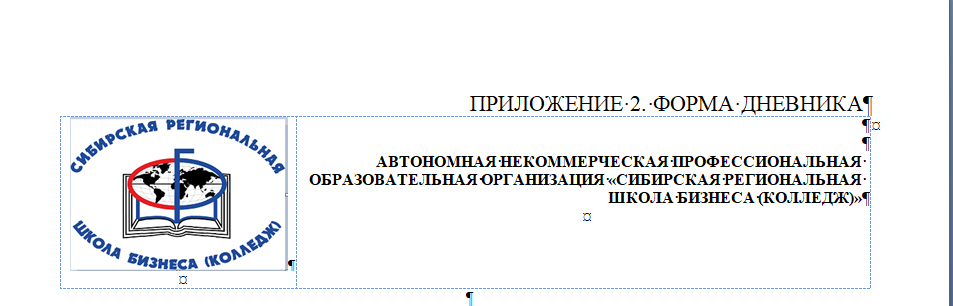 В период прохождения практики:В первый день практики явиться в Организацию, имея договор, паспорт,  фотографии для пропуска (при необходимости) и решить организационные вопросы в отделе кадров.Встретиться с руководителем практики от Организации, ознакомить его с программой практики и дневником, получить указания по прохождению практики.Изучить и строго соблюдать правила пожарной безопасности, охраны труда, техники безопасности и производственной санитарии.Подчиняться правилам внутреннего трудового распорядка, действующего в Организации.Полностью  выполнять задания, предусмотренные программой практики, тематическим планом.Нести ответственность за выполняемую работу и её результаты наравне со штатными работниками.Вести ежедневно дневник, в который записывать краткое содержание выполняемой работы, индивидуальные задания, результаты работы с литературой, нормативной документацией.Выполнить индивидуальное задание (если получено от руководителя), собрать материалы для приложения к дневнику, отчету.Составить отчёт о проделанной работе.Находиться на практике до конца установленного срока.По окончании практики:Получить у руководителя практики от Организации  характеристику, аттестационный лист, оформить и заверить в дневник, отчет.Получить аттестационный лист, заверенный росписью руководителя практики от Организации и печатью данной Организации.II. Правила техники безопасностиПо прибытии на предприятие студент-практикант обязан:Пройти инструктаж по охране труда: вводный и на рабочем месте, с оформлением установленной документации, а в необходимых случаях пройти обучение безопасным методам работы.Перед началом работы студент должен убедиться в полной исправности оборудования, при обнаружении неисправностей немедленно прекратить работу и доложить ответственному лицу подразделения.Не выполняйте работ и не используйте оборудование, не предусмотренное заданием!III. Указания по ведению дневникаДневник является основным документом, подтверждающим прохождение студентом практики. Практика при отсутствии дневника не засчитывается.Все разделы дневника должны быть заполнены, аккуратно оформлены и написаны чернилами, четким, разборчивым почерком, либо в печатном виде.Не реже одного раза в неделю дневник предоставляется студентом на просмотр руководителю практики от Организации.IV. Порядок составления и сдачи отчётаОтчёт заполняется в период прохождения практики и сдается руководителю от Колледжа в течение трех дней после окончания практики.Индивидуальное задание обязательно прилагается в электронном виде.Оценка по практике выставляется в результате защиты отчета с предоставлением всех необходимых документов в сроки, установленные календарным учебным графиком.приложение 1. ДОГОВОРДОГОВОРо практической подготовке обучающихся, заключаемый между организацией, осуществляющей образовательную деятельность, и организацией, осуществляющей деятельностьпо профилю соответствующей образовательной программы1. Предмет Договора1.1. Предметом настоящего Договора является организация практической подготовки обучающихся (далее - практическая подготовка).1.2. Образовательная программа (программы), компоненты образовательной программы, при реализации которых организуется практическая подготовка, количество обучающихся, осваивающих соответствующие компоненты образовательной программы, сроки организации практической подготовки, согласуются Сторонами и являются неотъемлемой частью настоящего Договора (приложение№ 1).1.3. Реализация компонентов образовательной программы, согласованных Сторонами к настоящему Договору (далее – компоненты образовательной программы), осуществляется в помещениях Профильной организации, перечень которых согласуется Сторонами и является неотъемлемой частью настоящего Договора (приложение №1).2. Права и обязанности Сторон2.1. Организация обязана:2.1.1 не позднее, чем за 10 рабочих дней до начала практической подготовки по каждому компоненту образовательной программы представить в Профильную организацию поименные списки обучающихся, осваивающих соответствующие компоненты образовательной программы посредством практической подготовки;2.1.2 назначить руководителя по практической подготовке от Организации, который:обеспечивает организацию образовательной деятельности в форме практической подготовки при реализации компонентов образовательной программы;организует участие обучающихся в выполнении определенных видов работ, связанных с будущей профессиональной деятельностью;оказывает методическую помощь обучающимся при выполнении определенных видов работ, связанных с будущей профессиональной деятельностью;несет ответственность совместно с ответственным работником Профильной организации за реализацию компонентов образовательной программы в форме практической подготовки, за жизнь и здоровье обучающихся и работников Организации, соблюдение ими правил противопожарной безопасности, правил охраны труда, техники безопасности и санитарно-эпидемиологических правил и гигиенических нормативов;2.1.3 при смене руководителя по практической подготовке в 5–ти дневный срок сообщить об этом Профильной организации;2.1.4 установить виды учебной деятельности, практики и иные компоненты образовательной программы, осваиваемые обучающимися в форме практической подготовки, включая место, продолжительность и период их реализации;2.1.5 направить обучающихся в Профильную организацию для освоения компонентов образовательной программы в форме практической подготовки;2.2. Профильная организация обязана:2.2.1 создать условия для реализации компонентов образовательной программы в форме практической подготовки, предоставить оборудование и технические средства обучения в объеме, позволяющем выполнять определенные виды работ, связанные с будущей профессиональной деятельностью обучающихся;2.2.2 назначить ответственное лицо, соответствующее требованиям трудового законодательства Российской Федерации о допуске к педагогической деятельности:имеющие среднее профессиональное или высшее образование и отвечающие квалификационным требованиям, указанным в квалификационных справочниках, и (или) профессиональным стандартам, если иное не установлено настоящим Федеральным законом, из числа работников Профильной организации, которое обеспечивает организацию реализации компонентов образовательной программы в форме практической подготовки со стороны Профильной организации;2.2.3 при смене лица, указанного в пункте 2.2.2, в 5 – ти дневный срок сообщить об этом Организации;2.2.4 обеспечить безопасные условия реализации компонентов образовательной программы в форме практической подготовки, выполнение правил противопожарной безопасности, правил охраны труда, техники безопасности и санитарно-эпидемиологических правил и гигиенических нормативов;2.2.5 проводить оценку условий труда на рабочих местах, используемых при реализации компонентов образовательной программы в форме практической подготовки, и сообщать руководителю Организации об условиях труда и требованиях охраны труда на рабочем месте;2.2.6 ознакомить обучающихся с Правилами внутреннего трудового распорядка Профильной организации, Правилами и инструкциями по охране труда, Уставом организации, иными необходимыми локальными актами 2.2.7 провести инструктаж обучающихся по охране труда и технике безопасности и осуществлять надзор за соблюдением обучающимися правил техники безопасности;2.2.8 предоставить обучающимся и руководителю по практической подготовке от Организации возможность пользоваться помещениями Профильной организации, согласованными Сторонами (приложение №1 к настоящему Договору), а также находящимися в них оборудованием и техническими средствами обучения;2.2.9 обо всех случаях нарушения обучающимися правил внутреннего трудового распорядка, охраны труда и техники безопасности сообщить руководителю по практической подготовке от Организации;2.3. Организация имеет право:2.3.1 осуществлять контроль соответствия условий реализации компонентов образовательной программы в форме практической подготовки требованиям настоящего Договора;2.3.2 запрашивать информацию об организации практической подготовки, в том числе о качестве и объеме выполненных обучающимися работ, связанных с будущей профессиональной деятельностью;2.4. Профильная организация имеет право:2.4.1 требовать от обучающихся соблюдения правил внутреннего трудового распорядка, охраны труда и техники безопасности, режима конфиденциальности, принятого в Профильной организации, предпринимать необходимые действия, направленные на предотвращение ситуации, способствующей разглашению конфиденциальной информации;2.4.2 в случае установления факта нарушения обучающимися своих обязанностей в период организации практической подготовки, режима конфиденциальности приостановить реализацию компонентов образовательной программы в форме практической подготовки в отношении конкретного обучающегося;3. Срок действия договора3.1. Настоящий Договор вступает в силу после его подписания и действует до полного исполнения Сторонами обязательств.4. Заключительные положения4.1. Все споры, возникающие между Сторонами по настоящему Договору, разрешаются Сторонами в порядке, установленном законодательством Российской Федерации.4.2. Изменение настоящего Договора осуществляется по соглашению Сторон в письменной форме в виде дополнительных соглашений к настоящему Договору, которые являются его неотъемлемой частью.4.3. Настоящий Договор составлен в двух экземплярах, по одному для каждой из Сторон. Все экземпляры имеют одинаковую юридическую силу. 5. Адреса, реквизиты и подписи СторонПриложение №1 к Договоруо практической подготовке обучающихся, заключаемый между организацией, осуществляющей образовательную деятельность, и организацией, осуществляющей деятельностьпо профилю соответствующей образовательной программыО реализации образовательной программы (компонентов образовательной программы)____________________________________________________________________________( код и наименование направления подготовки)____________________________________________________________________________(компоненты образовательной программы)в период с _________20___ по ________20___ следующих студентов:Адреса, реквизиты и подписи СторонПРИЛОЖЕНИЕ 2. ФОРМА ДНЕВНИКАг. Омск-ДНЕВНИК РАБОТЫ СТУДЕНТА(заполняется студентом в период практики в хронологическом порядке)ЗАКЛЮЧЕНИЕ РУКОВОДИТЕЛЯ ПРАКТИКИ ОТАВТОНОМНАЯ НЕКОММЕРЧЕСКАЯ ПРОФЕССИОНАЛЬНАЯ ОБРАЗОВАТЕЛЬНАЯ ОРГАНИЗАЦИЯ«СИБИРСКАЯ РЕГИОНАЛЬНАЯ ШКОЛА БИЗНЕСА (КОЛЛЕДЖ)»(заполняется руководителем практики от АНПОО «СРШБ (колледж)»
ПРИЛОЖЕНИЕ 3.ТИТУЛЬНЫЙ ЛИСТ ОТЧЁТАПРИЛОЖЕНИЕ 4. АТТЕСТАЦИОННЫЙ ЛИСТАТТЕСТАЦИОННЫЙ ЛИСТЗаключение: аттестуемый (ая) продемонстрировал(а) /не продемонстрировал(а)(нужное подчеркнуть)  владение  основами профессиональных компетенций:Дата «    »                   20_ г.Руководитель практики от (здесь указать наименование Организации)__________________________________________________________________________________  ______________                                      (ФИО, должность)подпись                                        МПРуководитель практики от АНПОО «СРШБ (колледж)»______________ ПРИЛОЖЕНИЕ 5. ЗАДАНИЕАВТОНОМНАЯ НЕКОММЕРЧЕСКАЯ ПРОФЕССИОНАЛЬНАЯ ОБРАЗОВАТЕЛЬНАЯ ОРГАНИЗАЦИЯ «СИБИРСКАЯ РЕГИОНАЛЬНАЯ ШКОЛА БИЗНЕСА (КОЛЛЕДЖ)»ЗАДАНИЕна учебную практикуПМ.02 Осуществление интеграции программных модулейСтуденту _____________________________(ФИО)   группа ________Руководитель практики: Щербаков Александр ГеннадиевичКонтактный телефон руководителя: +7-912-531-18-44e-mail руководителя: scherbacov@yandex.ruСрок прохождения учебной практики: с «02» февраля  2023г. по « 15» марта 2023г.Место прохождения учебной практики: АНПОО «Сибирская региональная школа бизнеса(колледж)».Учебная практика направлена на формирование у обучающихся практических профессиональных умений, приобретение основ практического опыта, для последующего освоения ими общих и профессиональных компетенций по специальности 09.02.07 Информационные системы и программирование.  Учебная практика направлена на получение обучающимся основ практического опыта по виду деятельности: Осуществление интеграции программных модулей. Задание на  практику: Создать модуль программного средства telegram bot.Описать структуру решаемой задачи и ее модулей.Описание алгоритмов реализации модулей.Разработка кода программного продукта.Разработать тестовые наборы и тестовые сценарии для разработанного модуля и описать их.Произвести отладку.На проверку предоставить сам модуль и описания, скриншоты этапов отладки.Дата выдачи задания: _____________ г.Задание принял к исполнению: _________________ г.      Руководитель практики ____________Щербаков А.Г.           Задание принял к исполнению_________                                                                                                                                                 (дата, подпись студента)ПРИЛОЖЕНИЕ 6. ХАРАКТЕРИСТИКАХАРАКТЕРИСТИКАПРИЛОЖЕНИЕ 7. СПРАВКА С МЕСТА РАБОТЫНА БЛАНКЕ ОРГАНИЗАЦИИСПРАВКА № ________________с места работы обучающегося в Автономной некоммерческой профессиональной образовательной организации«Сибирская региональная школа бизнеса (колледж)»г. _________________						«______»___________20__г			_____________________________________________________________________________ (полное наименование организации)осуществляет деятельность в сфере ____________________________________________________				(вид деятельности согласно общероссийскому классификатору видов деятельности)_____________________________________________________________________________(фамилия, имя, отчество обучающегося в СРШБ (колледж))занимает должность _____________________________________________________________в структурном подразделении _____________________________________________________,Выполняет обобщённые трудовые функции _______________________________________________________________________________Профессиональная деятельность соответствует требованиям к содержанию __________________ практики по профессиональному модулю ___________________________(вид практики)_____________________________________________________________________________по специальности __________________________________________________________________.Руководитель организации 			_________________       /___________________/						          (подпись)     М.П.             (расшифровка подписи)ПРИЛОЖЕНИЕ 8. СПРАВКА С МЕСТА РАБОТЫНА БЛАНКЕ ОРГАНИЗАЦИИСПРАВКА № ________________с места работы обучающегосяв Автономной некоммерческой профессиональной образовательной организации«Сибирская региональная школа бизнеса (колледж)»г. _________________						«______»___________20__г			_____________________________________________________________________________(полное наименование организации)осуществляет деятельность в сфере _____________________________________________________________________________				(вид деятельности согласно общероссийскому классификатору видов деятельности)_____________________________________________________________________________(фамилия, имя, отчество обучающегося в СРШБ (колледж))занимает должность _______________________________________________________________в структурном подразделении ______________________________________________________Профессиональная деятельность соответствует требованиям к содержанию _________________________________________________________________________________________________________________________ (вид практики и  наименование профессионального модуля)по специальности ______________________________________________________________Руководитель организации 			_________________       /___________________/						          (подпись)     М.П.             (расшифровка подписи)Лист измененийВ методические указания к учебной практике по профессиональному модулю ПМ.02 «Осуществление интеграции программных модулей» были внесены следующие изменения:РАССМОТРЕНО и ОДОБРЕНО на заседании ПЦК ________дисциплин(протокол от «__»_______2023 г. №__)Председатель___________ФИОРАССМОТРЕНЫ И РЕКОМЕНДОВАНЫ К УТВЕРЖДЕНИЮна заседании методического советаПротокол № 	 от 	2022 г.Организация-разработчик: Автономная некоммерческая профессиональная образовательная организация «Сибирская региональная школа бизнеса (колледж)» Разработчики: Щербаков А.Г., преподаватель информационных дисциплин№ п/пРазделы (этапы) практикиКод компетенций и содержание умений, прктического опытаСодержание разделов (этапов) практикиКоличество часов (дней, недель)Формы текущего контроляОрганизационные вопросыОК 5. Планировать и реализовывать собственное профессиональное и личностное развитиеОК 6. Проявлять гражданско-патриотическую позицию, демонстрировать осознанное поведение на основе традиционных общечеловеческих ценностейОК 7. Содействовать сохранению окружающей среды, ресурсосбережению, эффективно действовать в чрезвычайных ситуацияхОК 8. Использовать средства физической культуры для сохранения и укрепления здоровья в процессе профессиональной деятельности и поддержания необходимого уровня физической подготовленности1. Распределение по рабочим местам2. Изучение инструкций по охране труда и  технике безопасности и пожарной безопасности, схем аварийных проходов и выходов, пожарного инвентаря. 3. Изучение правил внутреннего распорядка. 4. Изучение правил и норм охраны труда, техники безопасности при работе с вычислительной и цифровой техникой. 6 часов (1 день)Экспертное наблюдение и оценка выполнения работ по практике Ознакомление со структурой и характером деятельности Организации, либо отдела.ОК 1. Выбирать способы решения задач профессиональной деятельности, применительно к различным контекстамОК 2. Осуществлять поиск, анализ и интерпретацию информации, необходимой для выполнения задач профессиональной деятельностиОК 3. Планировать и реализовывать собственное профессиональное и личностное развитие1. Изучение общей характеристики организации и видов деятельности;2. Изучение структуры и системы управления Организации, либо отдела. Изучение положения об их деятельности;12 часов Экспертное наблюдение и оценка выполнения работ по практике Разработка модулей программного обеспеченияПК 2.1. Разрабатывать требования к программным модулям на основе анализа проектной и технической документации на предмет взаимодействия компонентОК 4. Планировать и реализовывать собственное профессиональное и личностное развитие1. Создать модуль программного средства telegram bot2. Описать структуру решаемой задачи и ее модулей24 часов Экспертное наблюдение и оценка выполнения работ по практикеИнтеграция модулей в программного обеспеченияПК 2.1. Разрабатывать требования к программным модулям на основе анализа проектной и технической документации на предмет взаимодействия компонентПК 2.2. Выполнять интеграцию модулей в программное обеспечение1. Описание алгоритмов реализации модулей2. Разработка кода программного продукта18 часов Экспертное наблюдение и оценка выполнения работ по практикеОтладка программного модуляПК 2.2. Выполнять интеграцию модулей в программное обеспечениеПК 2.3. Выполнять отладку программного модуля с использованием специализированных программных средств1. Разработать тестовые наборы и тестовые сценарии для разработанного модуля и описать их18 часов Экспертное наблюдение и оценка выполнения работ по практикеТестирование программного обеспеченияПК 2.3. Выполнять отладку программного модуля с использованием специализированных программных средствПК 2.4 Осуществлять разработку тестовых наборов и тестовых сценариев для программного обеспечения ПК 2.5 Производить инспектирование компонент программного обеспечения на предмет соответствия стандартам кодирования1. Произвести отладку2. На проверку предоставить  модуль и  их описания, скриншоты этапов отладки18 часов Экспертное наблюдение и оценка выполнения работ по практике8Оформление отчета о прохождении практики и необходимых документов.ОК 9. Использовать информационные технологии в профессиональной деятельностиОК 10. Пользоваться профессиональной документацией на государственном и иностранном языкеОК 11. Планировать предпринимательскую деятельность в профессиональной сфере1. Оформление дневника, аттестационного листа и характеристики в соответствии с требованиями;2. Оформление отчета по выполнению индивидуального задания. 12 часовЭкспертное наблюдение и оценка выполнения работ по практикеВсего108 часовг. ____________"__" _______ 20__ г.Автономная некоммерческая профессиональная образовательная организация «Сибирская региональная школа бизнеса (колледж)»,именуемая в дальнейшем "Организация", в лице директора Белецкой Софьи Игоревны, действующего на основании Устава, с одной стороны, и ________________________________________________________,именуем__ в дальнейшем "Профильная организация", в лице ________________________________________________, действующего на основании________________________________________________, с другой стороны, именуемые по отдельности "Сторона", а вместе - "Стороны", заключили настоящий Договор о нижеследующем.Организация Профильная организацияАвтономная некоммерческая профессиональная образовательная организация «Сибирская региональная школа бизнеса (колледж)»Юридический адрес: 644116, Омская обл., г. Омск, ул. 24 Северная, д.196, корпус 1ИНН 5503188654КПП 550301001Корсчет   30101810900000000673Р/счет 40703810945380130152Банк получателя Омское отделение № 8634 ПАО «Сбербанк» г. ОмскБИК 045209673Тел. (3812) 26-41-91, 68-00-77Директор _______    С.И. Белецкая№ФИО студентаГруппа (курс/год обучения)Помещения профильной организации (адрес)Организация Профильная организацияАвтономная некоммерческая профессиональная образовательная организация «Сибирская региональная школа бизнеса (колледж)»Юридический адрес: 644116, Омская обл., г. Омск, ул. 24 Северная, д.196, корпус 1ИНН 5503188654КПП 550301001Корсчет   30101810900000000673Р/счет 40703810945380130152Банк получателя Омское отделение № 8634 ПАО «Сбербанк» г. ОмскБИК 045209673Тел. (3812) 26-41-91, 68-00-77Директор _______     С.И. Белецкая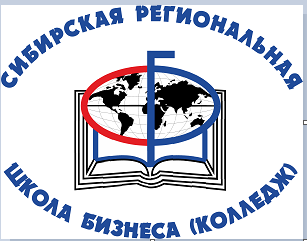 АВТОНОМНАЯ НЕКОММЕРЧЕСКАЯ ПРОФЕССИОНАЛЬНАЯ ОБРАЗОВАТЕЛЬНАЯ ОРГАНИЗАЦИЯ «СИБИРСКАЯ РЕГИОНАЛЬНАЯ ШКОЛА БИЗНЕСА (КОЛЛЕДЖ)»ДНЕВНИКпрохождения практики_____________________вид практикиСтудента________________________________________________________________Студента________________________________________________________________Студента________________________________________________________________фамилия, имя, отчествофамилия, имя, отчествофамилия, имя, отчествоСпециальность___________________________________________________________Специальность___________________________________________________________Специальность___________________________________________________________Группа__________________________________________________________________Группа__________________________________________________________________Группа__________________________________________________________________Место прохождения практики________________________________________________________________(наименование организации по уставу или иным документам)________________________________________________________________________Место прохождения практики________________________________________________________________(наименование организации по уставу или иным документам)________________________________________________________________________Место прохождения практики________________________________________________________________(наименование организации по уставу или иным документам)________________________________________________________________________ДатаВиды работ, выполняющиеся в Организации, во время прохождения практики12ДатаВиды работ, выполняющиеся в Организации, во время прохождения практики12Руководитель практики от Организации________________________________________________подписьМ.П.              «___»_________________20______г.Оценка по практике________________________________________________Руководитель практики от СРШБ (колледжа)_________________________________________(подпись)ОТЧЕТпо учебной практикеСтудента________________________________________________________________Студента________________________________________________________________Студента________________________________________________________________фамилия, имя, отчествофамилия, имя, отчествофамилия, имя, отчествоСпециальность___________________________________________________________Специальность___________________________________________________________Специальность___________________________________________________________Группа__________________________________________________________________Группа__________________________________________________________________Группа__________________________________________________________________Руководитель практики от (здесь указать наименование Организации)_______________________________________                                                                                                                                                    ФИО, должность                             ______________(подпись)                           МПг. Омск-Руководитель практики от (здесь указать наименование Организации)_______________________________________                                                                                                                                                    ФИО, должность                             ______________(подпись)                           МПг. Омск-Руководитель практики от (здесь указать наименование Организации)_______________________________________                                                                                                                                                    ФИО, должность                             ______________(подпись)                           МПг. Омск-ФИО студентаФИО студентаПроходившего(ей) учебную практику УП.02 по модулю Осуществление интеграции программных модулейПроходившего(ей) учебную практику УП.02 по модулю Осуществление интеграции программных модулей(наименование практики)(наименование практики)в организации в организации в объёме    108    часовс «     »  20    г. по «     »  20    г.Виды  работ, выполненные студентом во время практики, приобретённые умения, основы практического опыта:работы с объектами базы данных в конкретной системе управления базами данных;использования средств заполнения базы данных; использования стандартных методов защиты объектов базы данных.Виды  работ, выполненные студентом во время практики, приобретённые умения, основы практического опыта:работы с объектами базы данных в конкретной системе управления базами данных;использования средств заполнения базы данных; использования стандартных методов защиты объектов базы данных.Наименование компетенцииОтметка (владеет/частично владеет/не владеет)ПК 2.1. Разрабатывать требования к программным модулям на основе анализа проектной и технической документации на предмет взаимодействия компонент. владеетПК 2.2. Выполнять интеграцию модулей в программное обеспечение.владеетПК 2.3. Выполнять отладку программного модуля с использованием специализированных программных средств.владеетПК 2.4. Осуществлять разработку тестовых наборов и тестовых сценариев для программного обеспечения.владеетПК 2.5 Производить инспектирование компонент программного обеспечения на предмет соответствия стандартам кодированиявладетьУТВЕРЖДАЮЗам. директора ___________________/Е.В. Шевченкоо/«______»_________________2023 г.ФИО студентаФИО студентаПроходившего(ей) учебную практику УП.02  по модулю Осуществление интеграции программных модулейПроходившего(ей) учебную практику УП.02  по модулю Осуществление интеграции программных модулей(вид практики)(вид практики)в организации в организации в объёме  108 часовчасов с «  »  20  г.   по «  »  20  г.Во время практики обучающийся (обучающаяся) продемонстрировал(а) /не продемонстрировал(а)(нужное подчеркнуть)  владение основами общих компетенцийВо время практики обучающийся (обучающаяся) продемонстрировал(а) /не продемонстрировал(а)(нужное подчеркнуть)  владение основами общих компетенцийНаименование умений, основ общих компетенцийОтметка (владеет/частично владеет /не владеет)ОК 1. Выбирать способы решения задач профессиональной деятельности применительно к различным контекстамвладеетОК 2. Использовать современные средства поиска, анализа и интерпретации информации и информационные технологии для выполнения задач профессиональной деятельностивладеетОК 3. Планировать и реализовывать собственное профессиональное и личностное развитие, предпринимательскую деятельность в профессиональной сфере, использовать знания по финансовой грамотности в различных жизненных ситуацияхвладеетОК 4.Эффективно взаимодействовать и работать в коллективе и командевладеетОК 5. Осуществлять устную и письменную коммуникацию на государственном языке Российской Федерации с учетом особенностей социального и культурного контекставладеетОК 6. Проявлять гражданско-патриотическую позицию, демонстрировать осознанное поведение на основе традиционных общечеловеческих ценностей, в том числе с учетом гармонизации межнациональныхи межрелигиозных отношений, применять стандарты антикоррупционного поведениявладеетОК 7. Содействовать сохранению окружающей среды, ресурсосбережению, применять знания об изменении климата, принципы бережливого производства, эффективно действовать в чрезвычайных ситуацияхвладеетОК 8. Использовать средства физической культуры для сохранения и укрепления здоровья в процессе профессиональной деятельности и поддержания необходимого уровня физической подготовленностивладеетОК 9. Пользоваться профессиональной документацией на государственном и иностранном языках.владеетДополнительная характеристика студентаДополнительная характеристика студентаДата  15.03.2023 г. Руководитель ____________                    Щербаков А.Г. преподаватель.___Дата  15.03.2023 г. Руководитель ____________                    Щербаков А.Г. преподаватель.___№ п/пУчебный год внесения измененийИзменения12022-2023В п. 1 Общие положения замена Приказа № 464 «Об утверждении порядка организации и осуществления образовательной деятельности профессионального образования» на Приказ Министерства просвещения Российской Федерации от 24.08.2022 №762 Об утверждении порядка организации и осуществления образовательной деятельности по образовательным программам среднего профессионального образования (зарегистрировано в Минюсте России 21 сентября 2022 г. N 70167)2345